Областное туристское мероприятиесреди обучающихся и педагогов 27-28 февраля 2024 год					    г. Воронеж МБОУ СОШ № 57Информационный бюллетеньО проведении областного туристского мероприятия среди обучающихся и педагогов1. Общие положения1.1. Областное туристское мероприятие среди обучающихся и педагогов (далее Мероприятие) проводится в рамках подготовки к Всероссийским соревнованиям по спортивному туризму на пешеходных дистанциях. 1.2. Подготовка к Всероссийским соревнованиям по спортивному туризму на пешеходных дистанциях предусматривает 3 этапа: школьный, муниципальный, региональный.1.2.1. Школьный этап проводится до 12 февраля 2024 года в форме спортивных соревнований.1.2.2. Муниципальный этап – турнир или соревнования по спортивному туризму среди обучающихся проводится до 25 февраля 2024 года.1.2.3. Региональный этап – областное туристское мероприятие среди обучающихся и педагогов проводится 27-28 февраля 2024 года.2. Сроки и место проведения МероприятияМероприятие проводится 27-28 февраля 2024 на территории МБОУ СОШ № 57 по адресу: г. Воронеж, ул. 9 Января,103. 3. Участники3.1. К участию в Мероприятии допускаются обучающиеся туристских объединений, учащиеся образовательных организаций и педагоги г.о.г. Воронеж и Воронежской области с 10 до 18 лет и педагоги.3.2. Минимальный возраст и спортивная квалификация участников соревнований должны удовлетворять требованиям действующих Правил вида спорта «Спортивный туризм».3.3. Возраст участников определяется календарным годом, в котором участнику исполняется соответствующее количество лет.3.4. Педагоги, участвующие в соревнованиях, должны быть включены в заявку и иметь медицинский допуск.3.5. На соревнованиях выделяются следующие возрастные группы:3.6. Допускается участие одного спортсмена на дистанциях разных классов при условии соответствия возраста и квалификации, предусмотренных действующими Правилами по спортивному туризму. Порядок старта в этом случае с дистанции более низкого класса.4. Программа4.1. Мероприятие проводится для групп обучающихся не более 10 человек по графику.4.2. В программу Мероприятия входят:- соревнования на пешеходной дистанции II класса (лично);- соревнования на пешеходной дистанции III класса (лично);- конкурсная программа: «Туристские узлы», «Топография и ориентирование».27 февраля 2024 г.28 февраля 2024 г.5. Подведение итогов5.1. Соревнования проводятся по бесштрафовой системе оценки нарушений.5.2. Победитель в личном зачёте в каждой возрастной группе определяется отдельно среди юношей и девушек по наименьшему времени прохождения дистанции.5.3. Участники, занявшие 1 – 3 места в личном зачёте в каждой группе, являются победителями и призёрами соревнований.6. Награждение победителей6.1. Награждение проводится по всем видам программы.6.2. По итогам проведения Мероприятия победители и призёры на пешеходной дистанции награждаются министерства образования Воронежской области. Победители и призёры конкурсной программы награждаются дипломами ГАНОУ ВО «Региональный центр «Орион».7. Страхование участников7.1. Участие в соревнованиях осуществляется только при наличии полиса (оригинала) страхования жизни и здоровья от несчастных случаев. 8. Порядок и сроки подачи заявок8.1. Предварительная заявка на участие подается до 20 февраля (название мероприятия, ФИО участников, дата рождения, разряд, класс дистанции, планируемое время приезда команды) в ГАНОУ ВО «Региональный центр «Орион» по электронному адресу tur.otdel.vrn@mail.ru (Приложение1). 8.2. По прибытии на Мероприятие руководитель команды представляет в комиссию по допуску участников следующие документы:именную заявку на участие в Мероприятии с визой врача о допуске, с подписью руководителя организации и печатью направляющей организации (Приложение 2);именную заявку на участие в соревнованиях на кубок городского округа город Воронеж по спортивному туризму 2024 года с визой врача о допуске, с подписью руководителя организации и печатью направляющей организации (Приложение 3);список участников с указанием номеров сертификата ПФДО и СНИЛС (продублировать в формате world на почту) tur.otdel.vrn@mail.ru (Приложение 4);приказ командирующей организации о возложении ответственности за жизнь и здоровье участников младше 18 лет;документы о спортивной квалификации участников;документ, удостоверяющий личность (на каждого участника);согласие на обработку персональных данных (приложение 5,6);полис страхования от несчастного случая на период проведения Мероприятия (на каждого участника);8.3. Обращаем внимание на то, что в случае неправильного оформления документов команда не допускается к соревнованиям или по решению ГСК допускается вне конкурса.Дополнительную информацию можно получить по телефону 202-02-01 (доб.244), Лукашева Евгения Владимировна – педагог-организатор ГАНОУ ВО «Региональный центр «Орион».Условия соревнованийОбщие условия.Соревнования проводятся в соответствии с «Правилами вида спорта «спортивный туризм» (2021), далее «Правила».Уточнения, дополнения и отклонения от «Правил» на данных соревнованиях оговариваются в «Общих условиях».  Ссылки даны на пункты «Правил».Участники по вызову судьи проходят предстартовую проверку, на которой проверяется снаряжение. Оборудование дистанции судейское.Касание ТО 1 запрещено.Судейские ТО оборудованы разъёмными карабинами.Потеря снаряжения: п 1.5.5.2.Дистанция оборудована ВСС. Все действия с ВСС участник выполняет самостоятельно в БЗ этапа (блока этапов). ВСС-1 работает на этапах № 1, 2, 5, 6, подключается участником к себе перед стартом, отстёжка после финиша. ВСС-2 работает на блоке этапов 3 – 4.Выстегивать ВСС из ИСС страхуемого находящегося в ОЗ запрещается. В случае невыполнения данного требования участник снимается с дистанции.Блоки этапов проходятся без потери самостраховки.Посещение ТО – 2 и ТО – 3 на блоке этапов осуществляется путем постановки на самостраховку в судейский карабин.Соревнования проводятся по бесштрафовой системе.п.6.2.10. – не применяется.После прохождения этапа участник должен привести судейское оборудование в требуемое состояние. За невыполнение назначается штрафное время – 3 минуты (п. 6.2.6).На каждом этапе устанавливается КВ, при превышении КВ, участник снимается с этапа и продолжает прохождение дистанции (по желанию).Участники, имеющие снятие с этапа, занимают места, после участников прошедших дистанцию без снятий. Снятие с блока этапов считается как одно снятие с этапа. Финиш производится только после освобождения судейского оборудования от снаряжения участника (кроме ВСС1). «Дистанция – пешеходная, индивидуальное прохождение»Класс дистанции – 2Количество этапов – 6Количество блоков – 3Перечень этапов, оборудование и условия их прохожденияКласс дистанции – 3Количество этапов – 6Количество блоков – 3Перечень этапов, оборудование и условия их прохожденияУсловия конкурсной программыКонкурсная программа состоит из двух этапов: «Туристские узлы», «Топография и ориентирование».Личный зачет, не зависимо от пола, по возрастным группам в соответствии с требованиями к участникам Мероприятия.Результаты подводятся на каждом этапе конкурса. Общий зачет – сумма мест двух этапов программы.Конкурс «Туристские узлы».На этапе участники используют свои веревки диаметром не менее 6 мм, длиной не менее 1,2 м. Количества веревок должно хватать для одновременного участия 4 человек. Участник завязывает узлы в соответствии с названиями на карточки. КВ этапа – 2 минуты. Учитывается время и количество правильно завязанных узлов (п.3.7.2, 3.7.3 Правил). Узлы: - встречный;- проводник восьмерка;- баррел;- двойной проводник;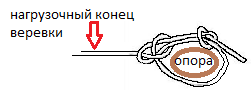 - штык; - булинь (вокруг опоры); Конкурс «Топография и ориентирование».Участники отвечают на вопросы на полученных бланках.Вопросы по темам: -условные знаки спортивных и топографических карт;-определение масштаба и расстояния на карте;-определение азимута;-определение сторон света.Учитывается количество правильных ответов.Приложение 1Предварительная заявка на участие в областном туристском мероприятиисреди обучающихся и педагоговпроводимого 27-28 февраля 2024 годаПланируемая дата и время приезда ______________________Состав команды ______________      _______________________района Представитель команды __________________ (______________________)Телефон:____________________________________Приложение 2Образец именной заявки ОБЛАСТНОЕ ТУРИСТСКОЕ МЕРОПРИЯТИЕЗаявка оформляется на официальном бланке направляющей организации с указанием почтового адреса, e-mail, телефона (факса).Все данные вносятся полностью, без сокращений.В главную судейскую коллегиюобластного туристского мероприятиясреди обучающихся и педагоговот _______________________________________                                                                                                             (название командирующей организации)Заявка на участиеПросим допустить к участию в соревнованиях, проводимых 27-28 февраля 2024 года, команду _______________________________________________                                                            название команды, районв следующем составе:Всего допущено к соревнованиям ______ человек.Не допущено ___человек, в том числе____________________________________________________________________________________________________________________ФИО не допущенныхМП                          Врач ____________________ (________________________)Судья от команды ________________________, квалификация _____________                                                         фамилия, имя, отчество полностьюПредставитель команды ___________________ (________________________)Руководитель организации _________________ (________________________)МППриложение 3Образец именной заявки КУБОКЗаявка оформляется на официальном бланке направляющей организации с указанием почтового адреса, e-mail, телефона (факса).Все данные вносятся полностью, без сокращений.В главную судейскую коллегиюсоревнований на кубок городского округа город Воронеж по спортивному туризму 2024 годаот ___________________________________(название командирующей организации)Заявка на участиеПросим допустить к участию в соревнованиях, проводимых 27-28 февраля 2024 г.,команду ___________________________________________ в следующем составе:                                                          название команды, районВсего допущено к соревнованиям ______ человек.Не допущено ___человек, в том числе____________________________________________________________________________________________________________________ФИО не допущенныхМП                          Врач ____________________ (________________________)Представитель команды ___________________ (________________________)Руководитель организации _________________ (________________________)МППриложение 4Список обучающихся – участников областного туристского мероприятия по спортивному туризму 27-28 февраля 2024 г.Команда __________________________Руководитель __________________________Приложение 5СОГЛАСИЕ НА ОБРАБОТКУ ПЕРСОНАЛЬНЫХ ДАННЫХЯ, _____________________________________________________________________________,(Ф.И.О. родителя (законного представителя)проживающий(-ая) по адресу: _____________________________________________________________________________________________________________________________________паспорт 		 №		, выдан ___. ____. ________ г. ________________________________________________________________________________________________________,являясь законным представителем _______________________________________________                                                                                                                                                 (Ф.И.О. обучающегося)документ удостоверяющий личность 		 №		, выдан ___.____._________г. ______________________________________________________________________________,проживающего (-ей) по адресу: ___________________________________________________________________________________________________________________________________,в соответствии с требованиями статьи 9 Федерального закона от 27.07.2006 г. №152-ФЗ «О персональный данных» даю свое согласие на обработку персональных данных, а именно:фамилия, имя, отчество родителя (законного представителя);сведения о паспорте родителя (законного представителя) (серия, номер, дата и место выдачи);место жительства;номер телефона;фамилия, имя, отчество ребенка;дата рождения ребенка;сведения о документе, удостоверяющем личность ребенка (серия, номер, дата и место выдачи);место жительства ребенка;сведения о записи на программы дополнительного образования и/или программы спортивной подготовки и их посещения, мероприятияГАНОУ ВО «Региональный центр «Орион», юридический адрес которого: ул. 9 Января, д. . Воронеж, 394019, в целях организации обучения по выбранным образовательным программам. Предоставляю право осуществлять обработку с использованием средств автоматизации или без использования таких средств, включая сбор, запись, систематизацию, накопление, хранение, уточнение (обновление, изменение), извлечение, использование, предоставление персональных данных иным участникам системы персонифицированного дополнительного образования в целях, определенных настоящим согласием, обезличивание, блокирование, удаление, уничтожение персональных данных. Данное Согласие действует с момента подписания и до истечения сроков, установленных действующим законодательством Российской Федерации, а также может быть отозвано по письменному заявлению.«____» ___________ 20__ г. 		_______________ /_______________________/(дата, месяц, год)					(подпись)                           (расшифровка подписи)Приложение 6 		       	  Директору ГАНОУ ВО  Региональный центр «Орион»Н.Н. Голевойот _______________________________________________________________________________________паспорт серии _____________ № ________________выдан «_______» _________________________ года
_____________________________________________
зарегистрированного(ой) по адресу: __________________________________________________________________________________________
адрес электронной почты: _____________________________________________
номер телефона: _____________________________________________
Согласие на обработку персональных данных несовершеннолетнего, 
разрешенных субъектом персональных данных для распространенияНастоящим я, __________________________________________________, руководствуясь статьей 10.1 Федерального закона от 27.07.2006 № 152-ФЗ «О персональных данных», заявляю о согласии на распространение ГАНОУ ВО «Региональный центр «Орион» (ул. 9 Января, д. . Воронеж, 394019; ОГРН:1103668024052 ИНН: 36650789) персональных данных моего ребенка _______________________________________________________, с целью размещения                                                         (Ф.И.О. несовершеннолетнего, дата рождения)информации на официальном сайте образовательного учреждения и страницах в социальных сетях в следующем порядке:Сведения об информационных ресурсах ГАНОУ ВО «Региональный центр «Орион», посредством которых будут осуществляться предоставление доступа неограниченному кругу лиц и иные действия с персональными данными субъекта персональных данных:Настоящее согласие дано мной добровольно и действует в течение неопределенного срока. Я проинформирован (а), что ГАНОУ ВО «Региональный центр «Орион» гарантирует обработку персональных данных в соответствии с действующим законодательством Российской Федерации как неавтоматизированным, так и автоматизированным способами.Оставляю за собой право потребовать прекратить распространять персональные данные моего несовершеннолетнего ребенка. В случае получения требования ГАНОУ ВО «Региональный центр «Орион» обязан немедленно прекратить распространять персональные данные несовершеннолетнего ребенка, а также сообщить перечень третьих лиц, которым персональные данные были переданы. Данное согласие может быть отозвано в любой момент по моему письменному заявлениюЯ подтверждаю, что, давая такое согласие, я действую по собственной воле в интересах своего несовершеннолетнего ребенка.«____» ________________ 20__ г. 		_____________ /__________________/(дата, месяц, год)				              (подпись)   (расшифровка подписи)КлассдистанцииВозрастная группаГода рожденияСпортивнаяквалификация (не ниже)2Мальчики/девочки 10-13 лет2014 – 2011 г.р.б/р2Юноши/девушки 14-15 лет2010 – 2009 г.р.б/р2Юниоры/юниорки 16-21 год2008 – 2003 г.р.б/р2Мужчины/женщины от 22 лет2002 г.р. и старшеб/р3Юноши/девушки 14-15 лет2010 – 2009 г.р.3 (1 юношеский)3Юниоры/юниорки 16-21 год2008 – 2003 г.р.3 (1 юношеский)3Мужчины/женщины от 22 лет2002 г.р. и старше3 (1 юношеский)с 09:00работа комиссии по допуску участников10:00начало соревнований10:00 – 17:00соревнования в дисциплине «дистанция – пешеходная» 2, 3 класса11:00 – 18:00конкурсная программас 9:00работа комиссии по допуску участников10:00 – 17:00соревнования в дисциплине «дистанция – пешеходная» 2, 3 класса11:00 – 17:00конкурсная программа18:00закрытие соревнований№Название этапаПараметрыОборудование этапаТехнический приемСтартСтартСтартСтарт9 метров9 метров9 метров9 метровБлок этапов 1-2. Навесная переправа – спуск по перилам.Блок этапов 1-2. Навесная переправа – спуск по перилам.Блок этапов 1-2. Навесная переправа – спуск по перилам.Блок этапов 1-2. Навесная переправа – спуск по перилам.1Навесная переправа(РЗ - 1, ТО – 2).L= 18 м, α (вверх) ≈ 13°.ИС – БЗ, РЗ-1 – (зона пристежки, отстежки = 3 м), ТО-1, Двойные судейские перила, ВСС – 1.ЦС – ОЗ, ТО-2, разъемный судейский карабин – 2 шт.п. 7.9.Обратное движение: по перилам этапа № 1 по п. 7.9, п.7.9.6 (движение осуществляется вперёд ногами).2Спуск по перилам.L = 6 м, α = 90°.ИС – ОЗ, ТО-2, разъемный судейский карабин – 2 шт.Судейские перила, ВСС-1. ЦС – БЗ, РЗ-2. п. 7.10.Обратное движение: по судейским перилам этапа № 1.5 метров5 метров5 метров5 метровБлок этапов 3-4. Подъем по стенду с зацепами – спуск по перилам.Блок этапов 3-4. Подъем по стенду с зацепами – спуск по перилам.Блок этапов 3-4. Подъем по стенду с зацепами – спуск по перилам.Блок этапов 3-4. Подъем по стенду с зацепами – спуск по перилам.3Подъём по стенду с зацепами(РЗ – 3, ТО – 3). Постановка на самостраховку в ТО-3 обязательна перед началом работы на этапе № 4.L = 6 м, α = 90°стенд с зацепами, ВСС- 2.ИС – БЗ, РЗ-3, ЦС – ОЗ, ТО-3, разъемный судейский карабин – 2 шт.п. 7.11.1а).Примечание: в случае срыва или использования опоры за ограничением, участник возвращается в РЗ-3 и повторяет прохождение этапа заново.Обратное движение: свободным лазаньем по этапу № 3 или на ВСС.4Спуск по перилам (ТО-3 – коридор нитки). Постановка на самостраховку в ТО-3 обязательна.L =6 м, α = 90°.ИС – ОЗ, ТО-3, разъемный судейский карабин – 2 шт.Судейские перила, ВСС- 2.ЦС – БЗ, РЗ-3.п. 7.10.Обратное движение: свободным лазаньем по этапу № 3.5 метров5 метров5 метров5 метровБлок этапов 5-6. Подъем по перилам – навесная переправа.Блок этапов 5-6. Подъем по перилам – навесная переправа.Блок этапов 5-6. Подъем по перилам – навесная переправа.Блок этапов 5-6. Подъем по перилам – навесная переправа.5Подъём по перилам (РЗ-2 – ТО-2).L = 6 м, α = 90°ИС – БЗ, РЗ-2,Судейские перила, ВСС-1.ЦС – ОЗ, ТО-2, разъемный судейский карабин – 2 шт.п. 7.11.1б)Обратное движение: по перилам этапа № 5 по п. 7.10.6Навесная переправа (ТО-2 – РЗ-1).L = 18 м, α ≈ 13°.ИС – ОЗ, ТО-2, разъемный судейский карабин – 2 шт.,Двойные судейские перила, ВСС-1.ЦС – БЗ, РЗ-1, ТО -1 – (зона пристежки, отстежки = 3м.).п. 7.9, п.7.9.6 (движение осуществляется вперёд ногами). Касание ТО - 1 запрещено.Обратное движение: по перилам этапа № 5 к ТО-2.9 метров9 метров9 метров9 метровФинишФинишФинишФиниш№Название этапаПараметрыОборудование этапаТехнический приемСтартСтартСтартСтарт9 метров9 метров9 метров9 метровБлок этапов 1-2. Навесная переправа – спуск по перилам.Блок этапов 1-2. Навесная переправа – спуск по перилам.Блок этапов 1-2. Навесная переправа – спуск по перилам.Блок этапов 1-2. Навесная переправа – спуск по перилам.1Навесная переправа(РЗ - 1, ТО – 2).L= 18 м, α (вверх) ≈ 13°.ИС – БЗ, РЗ-1 – (зона пристежки, отстежки = 3 м), ТО-1, Двойные судейские перила, ВСС – 1.ЦС – ОЗ, ТО-2, разъемный судейский карабин – 2 шт.п. 7.9.Обратное движение: по перилам этапа № 1 по п. 7.9, п.7.9.6 (движение осуществляется вперёд ногами).2Спуск по перилам.L = 6 м, α = 90°.ИС – ОЗ, ТО-2, разъемный судейский карабин – 2 шт.Судейские перила, ВСС-1. ЦС – БЗ, РЗ-2. Организация перил - по п. 7.6, спуск участника по п. 7.10 с ВСС-1, снятие перил по п. 7.6.15 из БЗ.Обратное движение: по судейским перилам этапа № 1.5 метров5 метров5 метров5 метровБлок этапов 3-4. Подъем по стенду с зацепами – спуск по перилам.Блок этапов 3-4. Подъем по стенду с зацепами – спуск по перилам.Блок этапов 3-4. Подъем по стенду с зацепами – спуск по перилам.Блок этапов 3-4. Подъем по стенду с зацепами – спуск по перилам.3Подъём по стенду с зацепами(РЗ – 3, ТО – 3). Постановка на самостраховку в ТО-3 обязательна перед началом работы на этапе № 4.L = 6 м, α = 90°стенд с зацепами, ВСС- 2.ИС – БЗ, РЗ-3, ЦС – ОЗ, ТО-3, разъемный судейский карабин – 2 шт.п. 7.11.1а).Примечание: в случае срыва или использования опоры за ограничением, участник возвращается в РЗ-3 и повторяет прохождение этапа заново.Обратное движение: свободным лазаньем по этапу № 3 или на ВСС.4Спуск по перилам (ТО-3 – коридор нитки). Постановка на самостраховку в ТО-3 обязательна.L =6 м, α = 90°.ИС – ОЗ, ТО-3, разъемный судейский карабин – 2 шт.Судейские перила, ВСС- 2.ЦС – БЗ, РЗ-3.Организация перил - по п. 7.6, спуск участника по п. 7.10 с ВСС-2, снятие перил по п. 7.6.15 из БЗ. Обратное движение: свободным лазаньем по этапу № 3.5 метров5 метров5 метров5 метровБлок этапов 5-6. Подъем по перилам – навесная переправа.Блок этапов 5-6. Подъем по перилам – навесная переправа.Блок этапов 5-6. Подъем по перилам – навесная переправа.Блок этапов 5-6. Подъем по перилам – навесная переправа.5Подъём по перилам (РЗ-2 – ТО-2).L = 6 м, α = 90°ИС – БЗ, РЗ-2,Судейские перила, ВСС-1.ЦС – ОЗ, ТО-2, разъемный судейский карабин – 2 шт.п. 7.11.1б).Обратное движение: по перилам этапа № 5 по п. 7.10.6Навесная переправа (ТО-2 – РЗ-1).L = 18 м, α ≈ 13°.ИС – ОЗ, ТО-2, разъемный судейский карабин – 2 шт.,Двойные судейские перила, ВСС-1.ЦС – БЗ, РЗ-1, ТО -1 – (зона пристежки, отстежки = 3м.).п. 7.9, п.7.9.6 (движение осуществляется вперёд ногами). Касание ТО - 1 запрещено.Обратное движение: по перилам этапа № 5 к ТО-2.9 метров9 метров9 метров9 метровФинишФинишФинишФиниш№Фамилия, имя, отчество участника (без сокращений)ПолДатарожденияСпорт.разрядКласс дистанции12…№Фамилия, имя, отчество участника (без сокращений)ПолДата рожденияУчебное заведениеСпорт. разрядКласс дистанцииМед. допуск (слово «ДОПУЩЕН», подпись и печать врача напротив каждого участника)12…педагогипедагогипедагогипедагогипедагогипедагогипедагогипедагоги1…№Фамилия, имя, отчество участника (без сокращений)ПолДата рожденияСпорт. разрядКласс дистанцииМед. допуск (слово «ДОПУЩЕН», подпись и печать врача напротив каждого участника)12…№Фамилия, имя, отчество участника Номер сертификата ПФДОСНИЛСУчебное заведение12…Категория персональных данныхПеречень персональных данныхРазрешаю к распространению
(да/нет)Разрешаю к распространению неограниченному кругу лиц (да/нет)Условия и запретыДополнительные условияобщие персональные данныефамилияобщие персональные данныеимяобщие персональные данныеотчествообщие персональные данныегод рожденияобщие персональные данныемесяц рожденияобщие персональные данныедата рожденияобщие персональные данныеместо рожденияобщие персональные данныеадресспециальные категории персональных данныхсостояние здоровьябиометрические персональныеданныецветное цифровое фотографическое изображение лицабиометрические персональныеданныевидеоматериалыИнформационный ресурсДействия с персональными даннымиhttps://orioncentr.ru/https://vk.com/orion36_vrnhttps://vk.com/rmc36https://orion-plus.onlinehttps://vsosh-vrn.orioncentr.ru/Предоставление сведений неограниченному кругу лиц